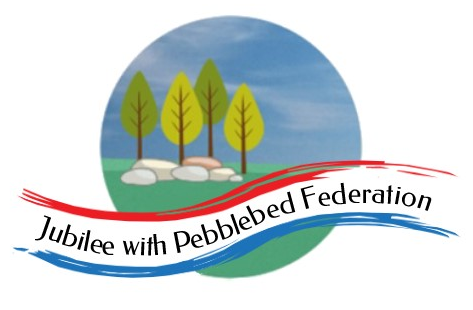 Farway C of E Primary School - Class 1 – week beginning 9th November Farway C of E Primary School - Class 1 – week beginning 9th November Farway C of E Primary School - Class 1 – week beginning 9th November Farway C of E Primary School - Class 1 – week beginning 9th November Farway C of E Primary School - Class 1 – week beginning 9th November Lesson 1Lesson 2Break timeLesson 3Lesson 4Monday Please read for at least 10 minutes every day with an adult or a sibling.Phonicshttps://www.activelearnprimary.co.uk/planning#bugclub_phonics Reception – Phase 2, unit 3, phoneme /s/, written as ‘ss’Year 1 phase 5, unit 18 – phoneme ‘oo’- written as ‘ew’ (recapping because chn found this one tricky in class)Year 2 – to follow year 1 sounds this week – to recap https://www.bbc.co.uk/bitesize/topics/zyfkng8/articles/zt27y4jReligious Educationhttps://classroom.thenational.academy/lessons/how-is-christmas-celebrated-6xk32e  Have a mind break (20 mins) - get a drink and run around the garden or do something you enjoy.For ideas visit https://www.bbc.co.uk/teach/supermovers/ks1-collection/ zbr4scwMathsReception –https://whiterosemaths.com/homelearning/early-years/its-me-1-2-3-week-1/ Year 1 https://whiterosemaths.com/homelearning/year-1/week-6-number-addition-subtraction/ Year 2https://whiterosemaths.com/homelearning/year-2/week-6-number-addition-subtraction/ Sciencehttps://classroom.thenational.academy/lessons/what-is-hibernation-6gr3ed TuesdayPlease read for at least 10 minutes every day with an adult or a sibling.Phonicshttps://www.activelearnprimary.co.uk/planning#bugclub_phonicsReception – Phase 2, unit 5, language session (I and into)Year 1 – phase 5, unit 18 – phoneme ‘oo’- written as ‘ue’Year 2 – to follow year 1 sounds this week – to recap https://www.bbc.co.uk/bitesize/clips/zjwc87hLiteracyReception https://classroom.thenational.academy/units/the-giant-turnip-79c6 (to box up a story to show what happens) Year 1 and 2 –https://classroom.thenational.academy/units/instructions-how-to-make-a-paper-crown-aa36 (listen and respond to a set of instructions)Have a mind break (20 mins) - get a drink and run around the garden or do something you enjoy.For ideas visit https://www.bbc.co.uk/teach/supermovers/ks1-collection/ zbr4scwMathsReception – https://whiterosemaths.com/homelearning/early-years/its-me-1-2-3-week-1/ Year 1 https://whiterosemaths.com/homelearning/year-1/week-6-number-addition-subtraction/ Year 2 https://whiterosemaths.com/homelearning/year-2/week-6-number-addition-subtraction/  PSHEhttps://classroom.thenational.academy/lessons/healthy-helpers-74t3et WednesdayPlease read for at least 10 minutes every day with an adult or a sibling.Phonicshttps://www.activelearnprimary.co.uk/planning#bugclub_phonics Reception – Phase 2, unit 6, phoneme /j/ written as ‘’j’Year 1 – phase 5, unit 18 – phoneme ‘oo’- written as ‘u-e’Year 2 – to follow year 1 sounds this week – to recap https://www.bbc.co.uk/bitesize/clips/zth76sgLiteracyReception https://classroom.thenational.academy/units/the-giant-turnip-79c6 (to write a story to show what happens) Year 1 and 2 – https://classroom.thenational.academy/units/instructions-how-to-make-a-paper-crown-aa36 (to tell a set of instructions from memory)Have a mind break (20 mins) - get a drink and run around the garden or do something you enjoy.For ideas visit https://www.bbc.co.uk/teach/supermovers/ks1-collection/ zbr4scwMathsReception – https://whiterosemaths.com/homelearning/early-years/its-me-1-2-3-week-1/ Year 1https://whiterosemaths.com/homelearning/year-1/week-6-number-addition-subtraction/ Year 2 https://whiterosemaths.com/homelearning/year-2/week-6-number-addition-subtraction/ Musichttps://classroom.thenational.academy/lessons/creating-high-and-low-sounds-c5j36r ThursdayPlease read for at least 10 minutes every day with an adult or a sibling.Phonicshttps://www.activelearnprimary.co.uk/planning#bugclub_phonicsReception – Phase 2, unit 6, phoneme /v/ written as ‘V’Year 1 – phase 5, unit 18 – phoneme /oo/, written as ‘u’ and ‘oul’ Year 2 – to follow year 1 sounds this week – to recap https://www.bbc.co.uk/bitesize/topics/zd63xyc/articles/zdp4pg8 LiteracyReception https://classroom.thenational.academy/units/the-giant-turnip-79c6 (to write a story to show action) Year 1 and 2 –https://classroom.thenational.academy/units/instructions-how-to-make-a-paper-crown-aa36 (To role play a set of instructions)Have a mind break (20 mins) - get a drink and run around the garden or do something you enjoy.https://www.bbc.co.uk/teach/supermovers/ks1-collection/ zbr4scwMaths Reception – https://whiterosemaths.com/homelearning/early-years/its-me-1-2-3-week-1/ Year 1 https://whiterosemaths.com/homelearning/year-1/week-7-number-addition-subtraction/  Year 2https://whiterosemaths.com/homelearning/year-2/week-6-number-addition-subtraction/ Geographyhttps://classroom.thenational.academy/lessons/what-lives-in-the-ocean-71gk2r FridayPlease read for at least 10 minutes every day with an adult or a sibling.Phonicshttps://www.activelearnprimary.co.uk/planning#bugclub_phonicsReception – Phase 2, unit 6, phoneme ‘w’, written as ‘w’Year 1 – phase 5, unit 18, language session Year 2 – to follow year 1 sounds this week – to recap https://www.bbc.co.uk/bitesize/topics/zd63xyc/articles/zdp4pg8 LiteracyReception https://classroom.thenational.academy/units/the-giant-turnip-79c6 (to write a story to show action – part 3),Year 2 -https://classroom.thenational.academy/units/instructions-how-to-make-a-paper-crown-aa36 (to use imperative verbs)Have a mind break (20 mins) - get a drink and run around the garden or do something you enjoy.https://www.bbc.co.uk/teach/supermovers/ks1-collection/ zbr4scwMathsReception – https://whiterosemaths.com/homelearning/early-years/its-me-1-2-3-week-1/ Year 1 https://whiterosemaths.com/homelearning/year-1/week-7-number-addition-subtraction/ Year 2 https://whiterosemaths.com/homelearning/year-2/week-7-number-addition-subtraction/ P.Ehttps://www.activedevon.org/primary-school-children-in-devon-can-benefit-from-phizifits-active-and-fun-home-learning/ Oti’s Boogie Beebies – https://www.bbc.co.uk/programmes/m000k4w2 